Parent InformationPLEASE NOTE THE ZOOM MEETINGS REMAIN THE SAME THROUGHOUT THE WEEK. THE CODES REMAIN THE SAME. IF THERE ARE ANY PROBLEMS PLEASE CONTACT SCHOOL.I have included 2 maths packs. Pack 1 will support the learning for those children unable to access Zoom calls. Pack 2 will be used on the Zoom lessons.TUESDAY PM – WE ARE ENCOURAGING THE CHILDREN IF POSSIBLE TO DO A SPOT OF BAKING (WITH AN ADULT OF COURSE)FRIDAY IS ‘PRESS PAUSE’ DAY!! THERE WILL BE NO ZOOM CALLS THAT DAY AND THE SCHOOL IS ENCOURAGING THE CHILDREN TO SPEND THE DAY DOING SOMETHING FUN: DEN BUILDING, CRAFT ACTIVITIES, GO FOR A WALK, HAVE A SPA DAY – ANYTHING THEY WANT! PLEASE TAKE PHOTOS OF THEM AND SEND THEM IN!!AND FINALLY……I JUST WANTED TO SAY THANK YOU AND WELL DONE TO BOTH CHILDREN AND PARENTS OF YEAR 5. YOU HAVE HANDLED THE STRANGE SITUATION OF REMOTE LEARNING BRILLIANTLY AND I REALLY AM SUPER PROUD OF MY FANTASTIC CLASS!!This sheet contains all the links your child will need to access remote learning during their time away from school. Each week your child will receive a combination of:Live Learning: provided through Zoom by the teacher, children will receive direct teaching. The teacher will teach the concept and the children will have an opportunity to try some questions before completing a task independently.Remote learning: The children will use resources, as specified by the teacher, to complete work independently at home. These will be provided in your weekly packs.Parent InformationPLEASE NOTE THE ZOOM MEETINGS REMAIN THE SAME THROUGHOUT THE WEEK. THE CODES REMAIN THE SAME. IF THERE ARE ANY PROBLEMS PLEASE CONTACT SCHOOL.I have included 2 maths packs. Pack 1 will support the learning for those children unable to access Zoom calls. Pack 2 will be used on the Zoom lessons.TUESDAY PM – WE ARE ENCOURAGING THE CHILDREN IF POSSIBLE TO DO A SPOT OF BAKING (WITH AN ADULT OF COURSE)FRIDAY IS ‘PRESS PAUSE’ DAY!! THERE WILL BE NO ZOOM CALLS THAT DAY AND THE SCHOOL IS ENCOURAGING THE CHILDREN TO SPEND THE DAY DOING SOMETHING FUN: DEN BUILDING, CRAFT ACTIVITIES, GO FOR A WALK, HAVE A SPA DAY – ANYTHING THEY WANT! PLEASE TAKE PHOTOS OF THEM AND SEND THEM IN!!AND FINALLY……I JUST WANTED TO SAY THANK YOU AND WELL DONE TO BOTH CHILDREN AND PARENTS OF YEAR 5. YOU HAVE HANDLED THE STRANGE SITUATION OF REMOTE LEARNING BRILLIANTLY AND I REALLY AM SUPER PROUD OF MY FANTASTIC CLASS!!This sheet contains all the links your child will need to access remote learning during their time away from school. Each week your child will receive a combination of:Live Learning: provided through Zoom by the teacher, children will receive direct teaching. The teacher will teach the concept and the children will have an opportunity to try some questions before completing a task independently.Remote learning: The children will use resources, as specified by the teacher, to complete work independently at home. These will be provided in your weekly packs.Parent InformationPLEASE NOTE THE ZOOM MEETINGS REMAIN THE SAME THROUGHOUT THE WEEK. THE CODES REMAIN THE SAME. IF THERE ARE ANY PROBLEMS PLEASE CONTACT SCHOOL.I have included 2 maths packs. Pack 1 will support the learning for those children unable to access Zoom calls. Pack 2 will be used on the Zoom lessons.TUESDAY PM – WE ARE ENCOURAGING THE CHILDREN IF POSSIBLE TO DO A SPOT OF BAKING (WITH AN ADULT OF COURSE)FRIDAY IS ‘PRESS PAUSE’ DAY!! THERE WILL BE NO ZOOM CALLS THAT DAY AND THE SCHOOL IS ENCOURAGING THE CHILDREN TO SPEND THE DAY DOING SOMETHING FUN: DEN BUILDING, CRAFT ACTIVITIES, GO FOR A WALK, HAVE A SPA DAY – ANYTHING THEY WANT! PLEASE TAKE PHOTOS OF THEM AND SEND THEM IN!!AND FINALLY……I JUST WANTED TO SAY THANK YOU AND WELL DONE TO BOTH CHILDREN AND PARENTS OF YEAR 5. YOU HAVE HANDLED THE STRANGE SITUATION OF REMOTE LEARNING BRILLIANTLY AND I REALLY AM SUPER PROUD OF MY FANTASTIC CLASS!!This sheet contains all the links your child will need to access remote learning during their time away from school. Each week your child will receive a combination of:Live Learning: provided through Zoom by the teacher, children will receive direct teaching. The teacher will teach the concept and the children will have an opportunity to try some questions before completing a task independently.Remote learning: The children will use resources, as specified by the teacher, to complete work independently at home. These will be provided in your weekly packs.Parent InformationPLEASE NOTE THE ZOOM MEETINGS REMAIN THE SAME THROUGHOUT THE WEEK. THE CODES REMAIN THE SAME. IF THERE ARE ANY PROBLEMS PLEASE CONTACT SCHOOL.I have included 2 maths packs. Pack 1 will support the learning for those children unable to access Zoom calls. Pack 2 will be used on the Zoom lessons.TUESDAY PM – WE ARE ENCOURAGING THE CHILDREN IF POSSIBLE TO DO A SPOT OF BAKING (WITH AN ADULT OF COURSE)FRIDAY IS ‘PRESS PAUSE’ DAY!! THERE WILL BE NO ZOOM CALLS THAT DAY AND THE SCHOOL IS ENCOURAGING THE CHILDREN TO SPEND THE DAY DOING SOMETHING FUN: DEN BUILDING, CRAFT ACTIVITIES, GO FOR A WALK, HAVE A SPA DAY – ANYTHING THEY WANT! PLEASE TAKE PHOTOS OF THEM AND SEND THEM IN!!AND FINALLY……I JUST WANTED TO SAY THANK YOU AND WELL DONE TO BOTH CHILDREN AND PARENTS OF YEAR 5. YOU HAVE HANDLED THE STRANGE SITUATION OF REMOTE LEARNING BRILLIANTLY AND I REALLY AM SUPER PROUD OF MY FANTASTIC CLASS!!This sheet contains all the links your child will need to access remote learning during their time away from school. Each week your child will receive a combination of:Live Learning: provided through Zoom by the teacher, children will receive direct teaching. The teacher will teach the concept and the children will have an opportunity to try some questions before completing a task independently.Remote learning: The children will use resources, as specified by the teacher, to complete work independently at home. These will be provided in your weekly packs.Parent InformationPLEASE NOTE THE ZOOM MEETINGS REMAIN THE SAME THROUGHOUT THE WEEK. THE CODES REMAIN THE SAME. IF THERE ARE ANY PROBLEMS PLEASE CONTACT SCHOOL.I have included 2 maths packs. Pack 1 will support the learning for those children unable to access Zoom calls. Pack 2 will be used on the Zoom lessons.TUESDAY PM – WE ARE ENCOURAGING THE CHILDREN IF POSSIBLE TO DO A SPOT OF BAKING (WITH AN ADULT OF COURSE)FRIDAY IS ‘PRESS PAUSE’ DAY!! THERE WILL BE NO ZOOM CALLS THAT DAY AND THE SCHOOL IS ENCOURAGING THE CHILDREN TO SPEND THE DAY DOING SOMETHING FUN: DEN BUILDING, CRAFT ACTIVITIES, GO FOR A WALK, HAVE A SPA DAY – ANYTHING THEY WANT! PLEASE TAKE PHOTOS OF THEM AND SEND THEM IN!!AND FINALLY……I JUST WANTED TO SAY THANK YOU AND WELL DONE TO BOTH CHILDREN AND PARENTS OF YEAR 5. YOU HAVE HANDLED THE STRANGE SITUATION OF REMOTE LEARNING BRILLIANTLY AND I REALLY AM SUPER PROUD OF MY FANTASTIC CLASS!!This sheet contains all the links your child will need to access remote learning during their time away from school. Each week your child will receive a combination of:Live Learning: provided through Zoom by the teacher, children will receive direct teaching. The teacher will teach the concept and the children will have an opportunity to try some questions before completing a task independently.Remote learning: The children will use resources, as specified by the teacher, to complete work independently at home. These will be provided in your weekly packs.Key text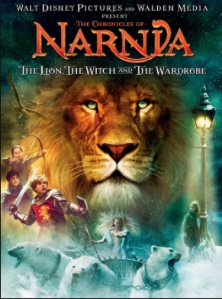 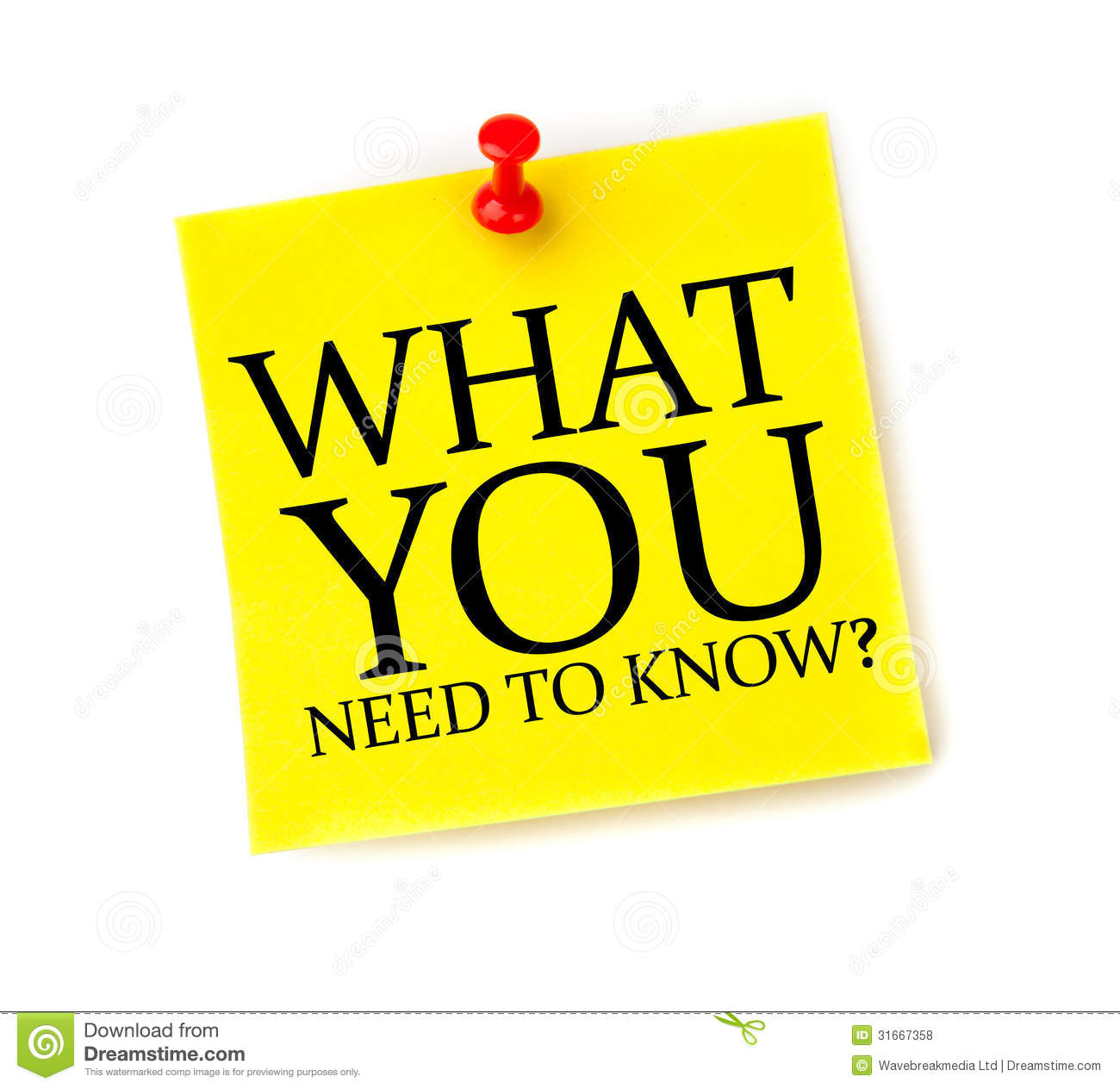 For support you can:1.Ask the teacher at the end of a Zoom live learning session2. Email ML-admin@vennacademy.org For support you can:1.Ask the teacher at the end of a Zoom live learning session2. Email ML-admin@vennacademy.org If you are struggling to get connected or have lost your passwords, we can help! Email ML-admin@vennacademy.orgIf you are struggling to get connected or have lost your passwords, we can help! Email ML-admin@vennacademy.orgKey textLearningEnglishZOOM MEETING : 9 – 10.30MathsZOOM MEETING: 11 - 12MathsZOOM MEETING: 11 - 12Foundation SubjectsZOOM MEETING: 1.15 – 2.15Story Time ZoomZOOM MEETING 3 – 3.15MondayDate: 25.1.21SHARED READING: ENGLISH: To write the climax to a story The Jabberwockyhttps://classroom.thenational.academy/lessons/to-write-the-climax-6xhkerThe above link will take you to a video of the lesson which your child can watch and take part in. The teacher gives all the instructions, including when to pause, what to do and interacting with the children.Zoom link:Meeting ID: 916 7722 7643Passcode: 2cXAq7LT: Divide 2 digits by 1 digit .THERE ARE 2 MATHS PACKS INCLUDED IN THE FOLDER THIS WEEK.PACK 1: SUITABLE FOR ALL LEARNERS BUT ESPECAILLY THOSE UNABLE TO ACCESS THE LIVE LEARNING ON ZOOM. THERE IS A PARENT PACK TO GO WITH THIS  WITH INFORMATION ON WHAT TO DO.PACK 2: THESE RESOURCES WILL BE USED ON THE ZOOM LIVE LEARNING THIS WEEK. THEY ARE ALSO SUITABLE FOR YOUR CHILD IF THEY FIND ACTIVITIES IN PACK 1 TOO EASY.ZOOM LINKMeeting ID: 923 8787 3220Passcode: 6eQyNjLT: Divide 2 digits by 1 digit .THERE ARE 2 MATHS PACKS INCLUDED IN THE FOLDER THIS WEEK.PACK 1: SUITABLE FOR ALL LEARNERS BUT ESPECAILLY THOSE UNABLE TO ACCESS THE LIVE LEARNING ON ZOOM. THERE IS A PARENT PACK TO GO WITH THIS  WITH INFORMATION ON WHAT TO DO.PACK 2: THESE RESOURCES WILL BE USED ON THE ZOOM LIVE LEARNING THIS WEEK. THEY ARE ALSO SUITABLE FOR YOUR CHILD IF THEY FIND ACTIVITIES IN PACK 1 TOO EASY.ZOOM LINKMeeting ID: 923 8787 3220Passcode: 6eQyNjHISTORYTo understand some of the medical advances of the 21st century.Activity 1:Debate – what are the pros and cons of vaccines. Powerpoint of information about vaccines and their impact on health. Children may need to research or ask an adult what the disadvantages of vaccination could be. Complete debate activity on Purple Mash – set in To Dos..Activity 2Other Activities: read the powerpoint info on Professor Gilbert. Complete a biography about her on Purple Mash – set as a To DoThank you NHS art activity on Purple MashZOOM LINKMeeting ID: 996 4511 3087Passcode: 1My9fdWEBLINKS:https://www.youtube.com/watch?v=5SproXmRUkIhttps://www.nhs.uk/conditions/vaccinations/why-vaccination-is-safe-and-important/Purple Mash to doThank You NHS art activityZOOM LINKMeeting ID: 948 9675 4755Passcode: 40j9sYTuesdayDate: 26.1.21ENGLISH:LT: to plan the ending to a storyhttps://classroom.thenational.academy/lessons/to-plan-the-ending-c4t68dclick on the link to access the lessonLT: Divide 2 digits by 1 digit (2)LT: Divide 2 digits by 1 digit (2)Year 5 Bake Off!!!This afternoon we are encouraging the children to bake something delicious!! At school we will be making ‘Valentines cupcakes’. What can you make?BunsCornflake/rice crispy cakesFlapjacksIf you do bake, send in a photo so we can see what tasty treats you have made.WednesdayDate: 27.1.21ENGLISH:LT: To write the ending to a story.https://classroom.thenational.academy/lessons/to-write-the-ending-6gv3gt?activity=video&step=1click on the link to access the lessonLT: To divide 3 digits by 1 digit.LT: To divide 3 digits by 1 digit.ART: To sketch a still lifeChoose an object/collection of objects and sketch and draw. ThursdayDate: 28.1.21Shared Reading:ENGLISH:LT: To edit, improve and publish my story.Children to put all the different parts of their story together and write up. Can also be done on Purple Mash.There is blank paper in the folder to copy their story onto. They could make it into a book and include illustrations.MATHSLT: to divide 4 digits by 1 digit.MATHSLT: to divide 4 digits by 1 digit.FridayDate: 29.1.21.Additional learning throughout the weekFeel free to complete as much of your CGP learning books in all subjects. If you have questions, want help or feedback on pages you have tried alone without being set the pages please email or ask on Zoom. As well as the extra activities set on Purple Mash, your child can access any of the activities they want to try.TT Rockstars – your child needs to continue to practise their times tables and this is a great way to do it!Log into Espresso where there a lots of videos and tutorials to find out more about what you are learningHave you tried Youtube drawing tutorials- these guide you through a lot of cool things to draw in easy step by step guides. Have a go these are great fun! Look at BBC Bitesize where there a lots of games and activities linked to learning. Also look at CBBC who are showing lessons and activities daily between 9.00am and 12.00pm and also through iPlayer.Creative task! Use any medium you have available (colours, paints or if you don’t have access you can use Sketchpad 5.1 - Draw, Create, Share!) or 2create to explore the art activity. Please take pictures and share your work on Twitter, upload to Purple Mash or email them to us Happy Learning!Additional learning throughout the weekFeel free to complete as much of your CGP learning books in all subjects. If you have questions, want help or feedback on pages you have tried alone without being set the pages please email or ask on Zoom. As well as the extra activities set on Purple Mash, your child can access any of the activities they want to try.TT Rockstars – your child needs to continue to practise their times tables and this is a great way to do it!Log into Espresso where there a lots of videos and tutorials to find out more about what you are learningHave you tried Youtube drawing tutorials- these guide you through a lot of cool things to draw in easy step by step guides. Have a go these are great fun! Look at BBC Bitesize where there a lots of games and activities linked to learning. Also look at CBBC who are showing lessons and activities daily between 9.00am and 12.00pm and also through iPlayer.Creative task! Use any medium you have available (colours, paints or if you don’t have access you can use Sketchpad 5.1 - Draw, Create, Share!) or 2create to explore the art activity. Please take pictures and share your work on Twitter, upload to Purple Mash or email them to us Happy Learning!Additional learning throughout the weekFeel free to complete as much of your CGP learning books in all subjects. If you have questions, want help or feedback on pages you have tried alone without being set the pages please email or ask on Zoom. As well as the extra activities set on Purple Mash, your child can access any of the activities they want to try.TT Rockstars – your child needs to continue to practise their times tables and this is a great way to do it!Log into Espresso where there a lots of videos and tutorials to find out more about what you are learningHave you tried Youtube drawing tutorials- these guide you through a lot of cool things to draw in easy step by step guides. Have a go these are great fun! Look at BBC Bitesize where there a lots of games and activities linked to learning. Also look at CBBC who are showing lessons and activities daily between 9.00am and 12.00pm and also through iPlayer.Creative task! Use any medium you have available (colours, paints or if you don’t have access you can use Sketchpad 5.1 - Draw, Create, Share!) or 2create to explore the art activity. Please take pictures and share your work on Twitter, upload to Purple Mash or email them to us Happy Learning!Additional learning throughout the weekFeel free to complete as much of your CGP learning books in all subjects. If you have questions, want help or feedback on pages you have tried alone without being set the pages please email or ask on Zoom. As well as the extra activities set on Purple Mash, your child can access any of the activities they want to try.TT Rockstars – your child needs to continue to practise their times tables and this is a great way to do it!Log into Espresso where there a lots of videos and tutorials to find out more about what you are learningHave you tried Youtube drawing tutorials- these guide you through a lot of cool things to draw in easy step by step guides. Have a go these are great fun! Look at BBC Bitesize where there a lots of games and activities linked to learning. Also look at CBBC who are showing lessons and activities daily between 9.00am and 12.00pm and also through iPlayer.Creative task! Use any medium you have available (colours, paints or if you don’t have access you can use Sketchpad 5.1 - Draw, Create, Share!) or 2create to explore the art activity. Please take pictures and share your work on Twitter, upload to Purple Mash or email them to us Happy Learning!Additional learning throughout the weekFeel free to complete as much of your CGP learning books in all subjects. If you have questions, want help or feedback on pages you have tried alone without being set the pages please email or ask on Zoom. As well as the extra activities set on Purple Mash, your child can access any of the activities they want to try.TT Rockstars – your child needs to continue to practise their times tables and this is a great way to do it!Log into Espresso where there a lots of videos and tutorials to find out more about what you are learningHave you tried Youtube drawing tutorials- these guide you through a lot of cool things to draw in easy step by step guides. Have a go these are great fun! Look at BBC Bitesize where there a lots of games and activities linked to learning. Also look at CBBC who are showing lessons and activities daily between 9.00am and 12.00pm and also through iPlayer.Creative task! Use any medium you have available (colours, paints or if you don’t have access you can use Sketchpad 5.1 - Draw, Create, Share!) or 2create to explore the art activity. Please take pictures and share your work on Twitter, upload to Purple Mash or email them to us Happy Learning!Additional learning throughout the weekFeel free to complete as much of your CGP learning books in all subjects. If you have questions, want help or feedback on pages you have tried alone without being set the pages please email or ask on Zoom. As well as the extra activities set on Purple Mash, your child can access any of the activities they want to try.TT Rockstars – your child needs to continue to practise their times tables and this is a great way to do it!Log into Espresso where there a lots of videos and tutorials to find out more about what you are learningHave you tried Youtube drawing tutorials- these guide you through a lot of cool things to draw in easy step by step guides. Have a go these are great fun! Look at BBC Bitesize where there a lots of games and activities linked to learning. Also look at CBBC who are showing lessons and activities daily between 9.00am and 12.00pm and also through iPlayer.Creative task! Use any medium you have available (colours, paints or if you don’t have access you can use Sketchpad 5.1 - Draw, Create, Share!) or 2create to explore the art activity. Please take pictures and share your work on Twitter, upload to Purple Mash or email them to us Happy Learning!